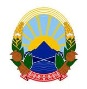 			                                                    							 И.бр.1601/2013 Извршителот Орце Гоцевски од Делчево, бул.Македонија бр.39 врз основа на барањето за спроведување на извршување од доверителот Љупчо Стојковски од Делчево,  засновано на извршната исправа Пресуда Малв.П.бр.116/2012  од 29.08.2013 год. на Основен суд Делчево и Пресуда ГЖ-1398/13  од 15.10.2013 год. на Апелационен суд Штип, против должниците Никола Ѓеоргиев и Трајан Ѓоргиевски, двајцата од с.Очипала-Делчево, за спроведување на извршување, на ден 05.01.2022 година го донесува следниот:З А К Л У Ч О КЗА УСНА ЈАВНА ПРОДАЖБА(врз основа на членовите 179 став (1), 181 став (1) и 182 став (1) од Законот за извршување) 	СЕ ОПРЕДЕЛУВА втора  продажба со усно јавно наддавање на недвижностите означени како:Кп. бр. 969 шума 5 класа на м.в. "Трлиште" во површина од 2432м2,Кп. бр. 1262 нива 6 класа на м.в. "Гладно поле" во површина од 2291м2,Кп. бр. 1262 нива 7 класа на м.в. "Гладно поле" во површина од 2492м2,Кп. бр. 1286 нива 8 класа на м.в. "Гладно поле" во површина од 2774м2,Кп. бр. 1291 пасиште 4 класа на м.в. "Ливади" во површина од 1683м2,Кп. бр. 1520/1 пасиште 5 класа на м.в. "Трлиште" во површина од 6638м2,Кп. бр. 1542 овоштарник 4 класа на м.в. "Пештера" во површина од 2933м2,Кп. бр. 1573 нива 7 класа на м.в. "Пештера" во површина од 3399м2 иКп. бр. 1638 нива 4 класа на м.в. "Ливада" во површина од 110м2, кои се наоѓаат во сопственост и во владение на должникот Никола Ѓоргиевски.Продажбата ќе се одржи на ден 24.01.2022 година во 9,00 часот во просториите на извршител Орце Гоцевски на бул. Македонија бр.45/5-14 Делчево, тел: 033-411-608;033. Почетната вредност на недвижностите изнесува вкупно 233.376,00 денари или поединечно, вредноста на:кп. бр. 969 шума 5 класа на м.в. "Трлиште" во површина од 2432м2 изнесува 29.184,00 ден.кп. бр. 1262 нива 6 класа на м.в. "Гладно поле" во површина од 2291м2 изнесува 30.547,00 ден.кп. бр. 1262 нива 7 класа на м.в. "Гладно поле" во површина од 2492м2 изнесува  24.920,00 ден.кп. бр. 1286 нива 8 класа на м.в. "Гладно поле" во површина од 2774м2 изнесува 18.494,00 ден.кп. бр. 1291 пасиште 4 класа на м.в. "Ливади" во површина од 1683м2 изнесува 8.976,00 ден.кп. бр. 1520/1 пасиште 5 класа на м.в. "Трлиште" во површина од 6638м2 изнесува 26.552,00 ден.кп. бр. 1542 овоштарник 4 класа на м.в. "Пештера" во површина од 2933м2 изнесува 58.660,00 денкп. бр. 1573 нива 7 класа на м.в. "Пештера" во површина од 3399м2 изнесува 33.990,00 ден. икп. бр. 1638 нива 4 класа на м.в. "Ливада" во површина од 110м2 изнесува 2.053,00 ден. под која недвижностите не може да се продадат на второто јавно наддавање.Недвижностите се оптоварени со следните товари и службености: нема товари.Должникот кој како сопственик домува во продадената семејна станбена зграда или стан не го задржува правото да домува тука и е должен зградата односно станот да ги испразни во рок од 60 дена од денот на донесувањето на Заклучокот за продажба, а ако тоа не го стори, извршителот на предлог од купувачот присилно ќе го изврши испразнувањето  на зградата односно станот. 	На јавното наддавање можат да учествуваат само лица кои претходно положиле гаранција која изнесува 1/10 (една десетина) од утврдената вредност на недвижноста. Уплатата на паричните средства на име гаранција се врши на жиро сметката од извршителот со бр. 240160002289415 во УНИ Банка АД Скопје, најдоцна 1 (еден) ден пред продажбата.	Даночните обврски по основ на продажбата паѓаат на товар на купувачот.	На понудувачите чија понуда не е прифатена, гаранцијата им се враќа веднаш по заклучувањето на јавното наддавање. Најповолниот понудувач-купувач на недвижноста е должен да ја положи вкупната цена на недвижноста, во рок од 15 дена од денот на продажбата, во спротивно ќе се определи нова продажба, а од положената гаранција ќе се намират трошоците на новата продажба  и ќе се надомести разликата меѓу цената постигната на поранешната и на новата продажба.	Овој заклучок ќе се објави во следните средства за јавно информирање дневен весник Нова Македонија.	Заклучокот ќе се достави до странките, заложните доверители, до учесниците во постапката, до лицата кои имаат запишано или законско право на првенство на купување и до надлежниот орган на управата.								        	                                       И З В Р Ш И Т Е Л